FATYM Vranov nad Dyjí, Náměstí 20, 671 03 Vranov nad Dyjí; 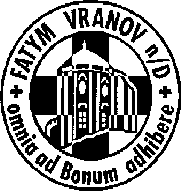 515 296 384, email: vranov@fatym.com; www.fatym.comBankovní spojení: Česká spořitelna č.ú.:1580474329/08002. 8. – 18. neděle v mezidobí7,30 Štítary – mše svatá 7,30 Vratěnín – mše svatá – cizí zpovědník9,00 Plenkovice – mše svatá9,15 Vranov –  mše svatá - cizí zpovědník10,15 Olbramkostel – mše svatá 11,11 Lančov –  mše svatá - cizí zpovědník3. 8. pondělí 18. týdne v mezidobí – sv. Lydie16,00 Vratěnín – mše svatá19,30 Restaurace Štika – pláž – mše svatá (pěší poutníci odcházejí z Vranova od kostela v 18,30)4. 8. úterý památka sv. Jana Marie Vianneye, kněze18,06 Štítary – mše svatá5. 8. středa posvěcení římské baziliky Panny Marie 8,00  Olbramkostel – mše svatá 17,00 Šumná – svatá půlhodinka18,00 Lančov – mše svatá6. 8. čtvrtek svátek Proměnění Páně17,00 Vranov – mše svatá18,00 Šumná – mše svatá 7. 8. pátek sv. Sixta II., papeže a druhů, mučedníků 8,00 Vranov – mše svatá16,30 Olbramkostel – mše svatá 18,06 Štítary – mše svatá8. 8. sobota – památka sv. Dominika, kněze14,00 Vratěnín – Křest16,30 Šumná - Křest18,00 Zadní Hamry – mše svatá9. 8. – 19. neděle v mezidobí7,30 Štítary – bohoslužba slova 7,30 Vratěnín – mše svatá 8,00 Plenkovice – poutní mše svatá u sv. Vavřince9,15 Vranov –  poutní mše svatá u P. Marie Nanebevzaté10,15 Olbramkostel – mše svatá 11,11 Lančov –  mše svatá 11,30 Šumná – mše svatáHeslo: V Boha doufáme, my se nedáme!Zveme na FATYMSKÉ KULTURNÍ LÉTO: je pro vás připravena řada koncertů nejbližší: 11. 8. Vranov v 19,00 sr. Marie Magdaléna Fuxová – houslový, 18. 8. Vranov v 19,00 Musica da Chiesa P. Jaroslav Konečný a Tomáš Najbrt soubor historických hudebních nástrojů, každé pondělí do 10. 8. (včetně) Vranovská pláž v 19,30 – mše svatá na restauraci Štika, pěší poutníci odcházejí od fary ve Vranově v 18,30, 9. 8. Plenkovice v 8,00 poutní mše svatá; 9. 8. Vranov – v 9,15 poutní mše svatá, 23.8. Žerůtky v 8,30 posvícenská mše svatá, 23. 8. Mešovice v 15,00 poutní mše svatá NEBUDE ve Vratěníně